NATIONAL RIFLE ASSOCIATION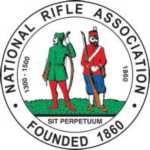 RANGE SAFETY AWARENESS & COMPETENCY ASSESSMENT*A failure in any category will necessitate re-trainingComments to include safety awareness and competence in the handling of the type of firearm listed below:FIREARMSCoach/Assessor signature……………………………….	Name: …………………………………….Club Chairman’s Certificate of CompetenceI certify that………………………………………………………..…………………………………………..is a member of……………………………………………………………………………………………………………………………….Cluband has shown himself/herself to be safe and competent in the handling of firearms and ammunition.Signed: ……………………………………………… Name:……………………………………… Date:…………………….Name of Club Member Own Club Membership NumberClub NameNRA Club Affiliation NumberPassFailDate of TestCoach / AssessorInitial & dateKnowledge & Understanding of Range Safety ProtocolsProving that the Firearm is ClearLoading, Firing & UnloadingMisfire ProcedureEmergency Stop ProcedureZeroing ProceduresKnows Sight Elevation Settings for the distances to be firedDate of latests scored shoot